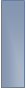 WYKAZ USŁUG WYKONANYCH W CIĄGU OSTATNICH TRZECH LAT W ZAKRESIE NIEZBĘDNYM DO WYKAZANIA SPEŁNIENIENIA WARUNKU ZDOLNOŚCI TECHNICZNEJ LUB ZAWODOWEJ( dokument składany na wezwanie )Przystępując do udziału w postępowaniu o udzielenie zamówienia publicznego którego przedmiotem zamówienia jest  wykonanie okresowej kontroli budowlanej obiektów, zgodnie  z ustawą  Prawo Budowlane art. 26 ust.1 pkt1 i art. 62 ust.1 pkt 3 oraz opracowanie opisów technicznych, technologii, rysunków wykonawczych, przedmiarów i kosztorysów inwestorskich  prac naprawczych wynikłych  w trakcie przeprowadzenia przeglądów  w  Narodowym Instytucie Onkologii im. Marii Skłodowskiej – Curie  - Państwowym Instytucie Badawczym,  Oddziale w Gliwicach, działając w imieniu  i na rzecz  firmy::................................................................................................................................................................................................................................................................................................................................................................................................................................................................................przedstawiam wykaz usług wykonanych, a w przypadku świadczeń powtarzających się lub ciągłych również wykonywanych, 
w okresie ostatnich pięciu lat: (jeżeli okres prowadzenia działalności jest krótszy – w tym okresie)* Należy zaznaczyć „TAK” dla odpowiedniej podstawy dysponowania. Do wykazu załączam dowody potwierdzające należyte wykonanie usług wskazanych w niniejszym wykazie.Wykonawca może w celu potwierdzenia spełniania warunków udziału w postępowaniu, w stosownych sytuacjach oraz w odniesieniu do konkretnego zamówienia, lub jego części, polegać na zdolnościach technicznych lub zawodowych podmiotów udostępniających zasoby, niezależnie od charakteru prawnego łączących go z nimi stosunków prawnych. [art. 118 ust 1 ustawy pzp]___________________________________________Oświadczenie należy podpisać kwalifikowanym podpisem elektronicznym, podpisem zaufanym lub podpisem osobistym przez osobę(y) uprawnioną(e) do składania oświadczeń woli w imieniu Wykonawcy, zgodnie z formą reprezentacji Wykonawcy określoną w dokumencie rejestracyjnym (ewidencyjnym) właściwym dla formy organizacyjnej Wykonawcy lub pełnomocnika.LpPrzedmiot zamówienia- opis przedmiotu zamówienia- miejsce wykonaniaNależy podać informacje w zakresie niezbędnym do wykazania spełnienia warunku, o którym mowa w rozdziale VI  ust. 3.4 SWZCałkowitawartość  bruttow PLNData wykonania Data wykonania Nazwa i adres Zamawiającego /podmiotu na rzecz którego usługi zostały wykonane (telefon kontaktowy)Wykonawca robót(nazwa) *Wykonawca robót(nazwa) *LpPrzedmiot zamówienia- opis przedmiotu zamówienia- miejsce wykonaniaNależy podać informacje w zakresie niezbędnym do wykazania spełnienia warunku, o którym mowa w rozdziale VI  ust. 3.4 SWZCałkowitawartość  bruttow PLNDatarozpoczęciaDatazakończeniaNazwa i adres Zamawiającego /podmiotu na rzecz którego usługi zostały wykonane (telefon kontaktowy)Wykonawca składający ofertęInny podmiot udostępniający zasoby na podstawie art. 118 ustawy pzp1   TAK   TAK………………………………………………(nazwa i adres podmiotu udostępniającego zasób)2   TAK   TAK………………………………………………(nazwa i adres podmiotu udostępniającego zasób)3.   TAK   TAK………………………………………………(nazwa i adres podmiotu udostępniającego zasób)